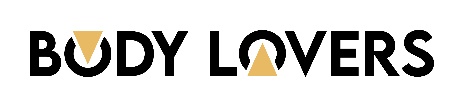 Žádost o reklamaci výrobků značky Babyliss1) Stáhněte a vyplňte formulář, který nám zašlete na e-mail eshop@bodylovers.cz 2) Počkejte na potvrzení o přijetí žádosti o reklamaci naším specialistou.3) Zašlete výrobek spolu s vytisknutou žádostí o reklamaci a dokladem o koupi na adresu:      Raben Logistics Czech s.r.o. – Bodylovers     Vlastimila Pecha 14     627 00 Brno-Slatina4) Jakmile žádost o reklamaci posoudíme, ozveme se Vám se způsobem vyřízení.Prosíme o vyplnění následujících údajů:Číslo objednávky………………………………….Jméno a příjmení kupujícího…………………………………………………………………………………………………………………Adresa kupujícího…………………………………………………………………………………………………………………………………POPIS VADY: